Dr.UMMER.V.M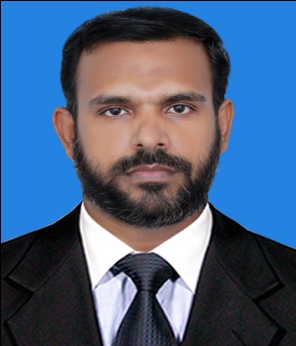 I   Personal Information:Sex					: 	MaleMarital Status				:	MarriedReligion 				: 	IslamDate of Birth				:	16 – 03 – 1979Date of Joining in Service		:	02 – 06 – 2009Date of Retirement			:	31 – 03 – 2035II   Academic Qualifications:Ph.D. in Arabic Literature from Jamia Millia Islamia, New Delhi with JRF - 2011M.A. from Aligarh Muslim University, Aligarh with I Rank- 2006B.Ed. from Aligarh Muslim University,  Aligarh with I Class- 2007Aalimiath  from Darul Uloom Nadwathul Ulama, Lucknow, - 2004III   Professional Qualifications:Qualified National Eligibility Test With Junior Research Fellowship (JRF)-2006Diploma in West Asian Studies from Aligarh Muslim University with I Rank- 2006Certificate of Proficiency in Urdu from MANUU, Hyderabad-2006Certificate in Nehru Studies from Aligarh Muslim University- 2005Certificate in Women Studies from Aligarh Muslim University- 2005IV   Research Title:‘Muhammed Baqer Aagah: His contribution to Arabic Literature’V   Experiences:Research ExperienceFour years of research in Arabic literature at Dept. of Arabic, Jamia Millia Islamia, New Delhi., Recognized as Research Guide by University of Calicut in March 2021  Teaching ExperienceVI   Awards and Prizes:Seema Usmani Gold Medal (Topper in Arts & science), A.M.U. - 2006University Gold Medal ( Topper in Faculty of Arts), A.M.U. - 2006Ubaid Bin Al Nasssari Gold Medal ( Topper in Dept. of Arabic), A.M.U. - 2006University Gold Medal (Topper in Dept. of Arabic), A.M.U. - 2006Winner in Arabic Speech , University Level, A.M.U. -2006Winner in Arabic Essay Writing , University Level, A.M.U. - 2006VII   Fellowships & Scholarships:Junior Research Fellowship (JRF) 	:	 2006University Merit Scholarship		: 	2004 - 2006Sir Sayyid Merit Scholarship 		: 	2007Sulthan Jahan Merit Scholarship 	: 	2007VIII   Countries Visited:K.S.A: As a member of Peer Team of  Youth Delegation( Ministry of Sports & Youth Affairs, Govt. of India, New Delhi),  2007Kuwait: As a Representative of Darul Uloom Nadwathul Ulama, Lucknow, U.P , 2005IX   Details of Orientation / Refresher / Short Term Courses Attended: Orientation Course, organized by Academic Staff College, Jawaharlal Nehru University, New Delhi, from 26th  Sept.  to 21st Oct.  2011. Refresher Course, organized by Academic Staff College, University of Calicut, from 30th Nov.  to 20th  Dec.  2012. Refresher Course, organized by UGC Human Resource Development Centre (HRDC) Aligarh Muslim University, from 25th Aug.  to 15th  Sep.  2015.Short Term Course, organized by UGC Human Resource Development Centre (HRDC) Aligarh Muslim University, on Academic Leadership from 26th May   to 01st June 2016.Online Short Term Course in Leadership Development Programme organized by UGC – HRDC, University of Kerala , Trivandrum from 29 January 2021 to 04 February 2021.Short Term Course on Soft Skills Development organized by UGC – HRDC, University of Calicut from19 March 2021 to 25 March 2021.Faculty Development Programme on Online Education in HEI organized by Faculty Development Centre , KSHEC , Trivandrum from 03  August 2020 to 07 August 2020One Week International Online Workshop organized by Dept. of Arabic, Assam University, Silchar, Assam from 01  September 2020 to 07 September 2020.X   Posts Held:Chief Superintendent of  University Examinations, MES KVM College, Valancheri, MalappuramMember, board of studies in Urdu & Persian, University of CalicutMember, Afzal ul Ulama Preliminary Board of Studies ,Sreenarayanaguru Open University, Kollam, Kerala Returning Officer for Students Union Election, MES Kalladi College, Mannarkkad, PalakkadNET/SET Coordinator, MES Kalladi College, Mannarkkad, PalakkadScholarship Special officer, MES Kalladi College, Mannarkkad, PalakkadPTA Secretary, MES Kalladi College, Mannarkkad, PalakkadConvener , Anti Ragging Cell,  MES Kalladi College, Mannarkkad, PalakkadConvener, Career Guidance Cell, SNGS, College, Pattambi, PalakkadXI  Details of Seminars/Workshop/Conference (Chaired/Presented/Attended):Chaired a session in Two Week Workshop on “Research Methodology” organized by Dept. of Arabic, JNU & MES Mampad College, Malappuram…on 01 – 06 March 2021.Served as Resource Person and handled One day Orientation  Programme on Teaching & Research Aptitude (General Paper) in the Coaching Programme for  UGC – NET organized by Career Guidance Cell & IQAC of SNGS College, Pattambi, Palakkad , on 01/03/2021.Served as Resource Person and handled a session  on Orientation  Programme on Competitive Examinations Of PSC  organized by Dept. Of Arabic , Govt.  College Malappuram, on  17 February 2020.Served as Resource Person and handled Two day Orientation  Programme on Teaching & Research Aptitude (General Paper) in the Coaching Programme for  UGC – NET organized by IQAC of Govt.  College, Chittur, Palakkad, on 05 – 06 February 2020.Chaired a session in Two Day National Workshop on “Translation of Modern Arabic Poetry  ” organized by  Dept. of Arabic, SNGS College, Pattambi, Palakkad, on  17 – 20 December 2019.Served as Resource Person and handled one day Orientation  Programme  on Kerala  Administrative Service (KAS) organized by  Dept. of Arabic, SNGS College, Pattambi,  Palakkad, on  09 November 2019.Chaired a session in Two Day National Workshop on “Trans Cultural Discourse : Exploring Translation of Contemporary Arabic Poetry ” organized by  Dept. of Arabic, SNGS College, Pattambi, Palakkad , on 31 October &  01 November 2019.Served as Resource Person and handled one day Orientation  Programme on Teaching & Research Aptitude (General Paper) in the Coaching Programme for UGC – NET organized by IQAC of SNGS  College, Pattambi, Palakkad, on 06 September 2019.Served as Resource Person and handled one day Orientation  Programme on Teaching & Research Aptitude (General Paper) in the Coaching Programme for UGC – NET organized by IQAC of Govt.  College, Chittur, Palakkad, on 10 June 2019.Served as Resource Person for UN International Arabic Day Celebration organized by Dept. Of Arabic, MES Kalladi College, Mannarkkad, Palakkad, on 17/12/2018Chaired a Session in Two Day National Workshop on “The Components of Bilingual Proficiency in Arabic and English: A Practical Approach” Dept. of Arabic, SNGS College, Pattambi, Palakkad, on 30-31 October 2018Chaired a Session in Two Day National Seminar on “Orientalist Studies On Arabs And Pseudo Constructs” Research  Dept. of Arabic, Maharaja’s  College, Ernamkulam on 12-13 September 2018Chaired a Session in Two Day National Workshop on “New Under Graduate Curriculum of Arabic Under University of Calicut” Research Dept. of Arabic, PTM Govt. College, Perinthalmanna, Malappuram on 01-02 August  2018Presented a paper on ‘Arabic Heritage in Kerala’ in the National Seminar Conducted by Dept. of Arabic Jamia Millia Islamia, New Delhi, on 17-18 February, 2016.Chaired a session in two-day UGC National Work Shop on ‘E-Resources for practicing Arabic Language & Literature’, Conducted by DGM M.E.S. College Mampad on 28th & 29th October 2015.Presented a paper on ‘Fragments from the life of Abul Hasan Ali Nadwi’ in the National Seminar Conducted by DGM M.E.S. College Mampad on 19th & 20th February 2014.Participated in One Day State Seminar on ‘Autonomous Colleges: Prospects, Possibilities & Challenges’, conducted by DGM M.E.S. College Mampad on 25th January 2014.Participated in ‘Inter National Meet on Transnational Education’, conducted by The Kerala State Higher Education Council, Thiruvananthapuram on 3 – 5 January 2014.Participated in Two Day National Seminar on ‘The New Avenues in Literary Criticism’, conducted by PTM Govt.College, Perinthalmanna on 22nd &23rd October 2013.Presented a paper on ‘Arabic Journalism in India’ in the National Seminar Conducted by M.E.S. Asmabi College Kodungallur 18th & 19th July 2012.Presented a paper on ‘Role of Darul Uloom Deoband in Freedom Struggle’ in the National Seminar Conducted by DGM M.E.S. College Mampad on 7th & 8th March 2012.Presented a paper on ‘Baqir Aagh: His Contribution to South Indian Literature’ in the National Seminar Conducted by DGM M.E.S. College Mampad on 3rd & 4th February 2011.Served as Resource Person and handled sessions in the coaching programme  for UGC -NET  in Humanities(General Paper - Teaching & Research Aptitude)/PSC conducted by various institutions, as follows:DGM M.E.S. College, MampadPTM Govt.College, PerinthalmannaMES Kalladi College, MannarkkadMES KVM College, ValancheriCoaching Centre for Muslim Youth(Under the Development of MinorityWelfare, Govt. of Kerala) PerinthalmannaCoaching Centre for Muslim Youth (Under the Development of Minority Welfare, Govt. of Kerala), KolappuramJamia Hasaniyya, PalakkadSunniya Arabic College, ChendamangallurSullamussalam Arabic College, AreecodeDept. of Arabic, University of CalicutSNGS College, PattambiGovt. College, Mokeri, KozhikodeGovt. College, MalappuramGovt. College, Chittur, PalakkadMajlis Arts & Science College, Puramannur, MalappuramIHRD Arts & Science College, Edappal  Etc….XII Conferences attended details-year wise: Participated in Two Day National Seminar on ‘The New Avenues in Literary Criticism’, conducted by PTM Govt.College, Perinthalmanna on 22nd &23rd October 2013.Two Day National Seminar on “The New Avenues In Literary Criticism” Post Graduate Department of Arabic, PTM Govt. College, Perinthalmanna, Malappuram  ,on 22-23 October 2013Served as Resource Person and handled a session on People & Environment in the Coaching Programme for UGC – NET organized by Coaching Center for Muslim Youth, Perinthalmanna, Malappuram, on  25 November 2013Participated in One Day State Seminar on ‘Autonomous Colleges: Prospects, Possibilities & Challenges’, conducted by DGM M.E.S. College Mampad on 25th January 2014.Participated in ‘Inter National Meet on Transnational Education’, conducted by The Kerala State Higher Education Council, Thiruvananthapuram on 3 – 5 January 2014.Inter National Meet On Transnational Education, Kerala State Science and Technology Museum Campus, Thiruvananthapuram , on 3-5 January 2014One Day Seminar on “Autonomous Colleges: Prospects, Possibilities & Challenges  ” MES Mampad College, Mampad, Malappuram, on 25 January 2014National Seminar on “Arab Writings as Sources for South Indian Studies  ” Department of Arabic & Islamic History , MES Mampad College, Mampad, Malappuram, on 19- 20 February 2014Chaired a session in two-day UGC National Work Shop on ‘E-Resources for practicing Arabic Language & Literature’, Conducted by DGM M.E.S. College Mampad on 28th & 29th October 2015.National Seminar on “Tirurangadi Bappu Musliyar Life & Poetry” Department of Arabic, University of Calicut, on 15 June 2015National Workshop on “E- Resources for Practicing Arabic Language and Literature ” Department of Arabic & Islamic History , MES Mampad College, Mampad, Malappuram, on  28-29 October 2015National Seminar on “Arabic Heritage in India” Department of Arabic, Jamia Millia Islamia, New Delhi, on 17-18  February 2016Three Day National Seminar on “Modern Arabic Novel: Text, Context and Technique” Post Graduate  Department of Arabic, PTM Govt. College, Perinthalmanna, Malappuram, on 23- 25 January 2017National Seminar on “Challenges of Kerala Model Education in Ensuring Employability Among Youth ” MES KEVEEYAM College, Valancheri, Malappuram ,on  09 – 10 February 2017Inter National Seminar on “Culture Transcends : Indo Arab Experience of UAE Heritage and Culture Through Translation” Dept. of Arabic , University of Calicut, on 10 – 12 July 2017 Two Day National Seminar on “Ali Ahmad Bakatheer & His Literary World” Dept. of Arabic , University of Calicut, on 9 - 10 October  2017Two Day National Seminar on “Postcolonial Trends in Arabic Literature” PG Dept. of Arabic, TM Govt. College, Tirur, Malappuram, on 20-21 November 2017Two Day National Seminar on “Possibilities of Arabic Language in the Digital Era” Dept. of Arabic Govt. College Malappuram, on 11 - 12 December 2017Chaired a Session in Two Day National Workshop on “The Components of Bilingual Proficiency in Arabic and English: A Practical Approach” Dept. of Arabic, SNGS College, Pattambi, Palakkad, on 30-31 October 2018Chaired a Session in Two Day National Seminar on “Orientalist Studies On Arabs And Pseudo Constructs” Research  Dept. of Arabic, Maharaja’s  College, Ernamkulam on 12-13 September 2018Chaired a Session in Two Day National Workshop on “New Under Graduate Curriculum of Arabic Under University of Calicut” Research Dept. of Arabic, PTM Govt. College, Perinthalmanna, Malappuram on 01-02 August  2018One Day Workshop on Effective Class Room Teaching, IQAC – Govt. College Chittur, Chittur, on 01 January 2018International Conference on “Ecologies of the New : Matter, Mind & Body  ” MES Mampad College, Mampad, Malappuram, on 09-11 January  2018Workshop on Theme Centered Interaction , IQAC- Govt. College Chittur, 5 Days (17  to 21 July 2018)Workshop on Theme Centered Interaction , IQAC- Govt. College Chittur, 5 Days , (27 November to 01 December 2018)Two Day National Seminar on “Orientalist Studies On Arabs And Pseudo Constructs” Research  Dept. of Arabic, Maharaja’s  College, Ernakulam, on 12-13 September 2018Two Day National Workshop on “New Under Graduate Curriculum of Arabic Under University of Calicut” Research  Dept. of Arabic, PTM Govt. College, Perinthalmanna, Malappuram, on 01-02 August  2018Two Day National Workshop on “The Components of Bilingual Proficiency in Arabic and English: A Practical Approach” Dept. of Arabic, SNGS College, Pattambi, Palakkad., on 30-31 October 2018Chaired a session in Two Day National Workshop on “Translation of Modern Arabic Poetry  ” organized by  Dept. of Arabic, SNGS College, Pattambi, Palakkad, on  17 – 20 December 2019.Chaired a session in Two Day National Workshop on “Trans Cultural Discourse : Exploring Translation of Contemporary Arabic Poetry ” organized by  Dept. of Arabic, SNGS College, Pattambi, Palakkad , on 31 October &  01 November 2019Capacity Building Training, Institute Of Management In Government, Kochi, 3 Days (25 to 27 February 2019)Participated in the International Webinar, organized by the Centre of Arabic & African Studies , JNU, New Delhi on  19 July , 2020Participated in the International Arabic  Webinar, organized by Rouzathul Uloom Arabic College, Farook College.P.O., Kozhikode  on  21 July , 2020Participated in the National  Webinar Series, organized by IQAC of MES College, Marampally, Ernamkulam on  23 July , 2020Participated in the State Level  Webinar, organized by Sree Narayana College, Nattika, Thrissur  on  25 July , 2020Participated in the two day International  Webinar, organized by Research Dept. of Arabic, Maharaja’s  College, Ernamkulam  on  27 July , 2020Participated in the Online Lecture, organized by Arab Culture Centre , Jamia Millia Islamia ,New Delhi  on  29 July , 2020Participated in the Online Workshop, organized by HSATO, Palakkad , on  08 August , 2020Participated in the National Webinar, organized by Dept. of Arabic , Alia University, Kolkata  on  09 August , 2020Participated in the Webinar, organized by Dept. of Arabic , MES Keveeyem College, Valancheri, Malappuram  on  14 August , 2020Participated in the International Assembly of Arab Poets, organized by Dept. of Arabic, SNGS College, Pattambi, Palakkad, on 23 August 2020.Participated in the International Webinar Series , organized by Dept. of Arabic & IQAC, MSM  College, Kayamkulam, Alappuzha, on 02 September  2020.Served as Resource Person and handled one day Orientation  Programme on Teaching & Research Aptitude (General Paper) in the Coaching Programme for UGC – NET organized by Dept. of Arabic, SNGS  College, Pattambi, Palakkad, on 05 September 2020.Participated in Three-day International Webinar, organized by Dept. of Arabic , Gauhati University, Assam  on 10  September  2020Participated in One Day Webinar, organized by 1 Coy NCC, SNGS College, Pattambi, Palakkad, on 12 September 2020.Participated in International Webinar, organized by Dept. of Arabic, Aliah University, Kolkata on 18-20 September 2020.Participated in the International Webinar, organized by Dept. of Arabic, Govt. Arts & Science College, Kondotty, Malappuram,  on 21  November  2020.Participated in the International Webinar, organized by Dept. of Arabic, University College, Trivandrum,  on 12  December 2020.Participated in the Webinar on the occasion of World Arabic Day & Release of Journal al-Aasima, organized by Dept. of Arabic, University College, Trivandrum, on 20 Dec. 2020Chaired a session in Two Week Workshop on “Research Methodology” organized by Dept. of Arabic, JNU & MES Mampad College, Malappuram…on 01 – 06 March 2021XIII Research Articles Published in Referred journals (ISSN / ISBN) :اللغة العربية: نشأتها وتطورها في الهند	 					(al Luathul Arabiya Nashathuha wa Thathavuruha fil Hind)Published by KASARA - A Peer reviewed Research Journal of Humanities, Government College-Kasaragod, Kasaragod, Kerala. Volume 07, JULY – DEC.2017,    ISSN 2320 – 2580أدب الأطفال في بلاد المغرب(Adabul Athfal Fi Biladil Magrib)Published by Majalla al Aasima ( Annual Research Journal), Department of Arabic, University College, Thiruvananthapuram, KeralaVolume 12, December 2020,    ISSN 2277-9914العالم ما بعد جائحة فيروس كورونا الجديد (Alalam  Ma baad Jahihathi Fairoos Corona al jaded)Published by Majallathu Kalikoot, Calicut University  Research Journal  (CURJ)  Publication Division, University Of Calicut , KeralaVolume 10, Issue 3, December 2020, ISSN 2278 - 764Xالمقامة : نشأتها وتطورها في الهند(Al maqamath  : Nashathuha wa thathawaruha fil Hind)Published by Majalla Kairala, University of Kerala , Thiruvananthapuram, Kerala.Volume 16, July 2020,    ISSN  2277 - 2839القضايا النقدية عند عباس محمود العقاد (Alkhazaya Alnaqdiyya inda Abbas Mahmood Al aqad)Published by Raihan, Peer reviewed research journal, PG Department of Arabic , WMO Arts & Science College, Muttil. WayanaduVolume 11, December 2020,    ISSN  2394 - 8493جائحة كورونا وأثرها على التعليم العالي الهندي(Jahihathu Corona Wa asaruha ala thaleemil al ali al hindi )	Published by AL Thilmeez  Monthly Arabic Research Journal of Higher Education Department Of J&K Govt., Sree Nagar, J& K.Volume 03 ,Issue 18 June  2020,    ISSN  2394 - 6628القصة القصيرة في الجزائر (Al Qissa al Qaseera Fil Jazahir)Published by Almahara, Refereed Research Magazine, Research Department of Arabic, Maharajas College, Eranakulam, Kerala.Volume 04, Issue 01 June 2016,    ISSN  2278- 7267تجليات النزعة التأملية عند جبران خليل جبران(Thajaliyathu al Nazha al Thaamulliya inda Jabran…)Published by Majalla Kalikoot, Calicut University  Research Journal  (CURJ)  Publication Division, University Of Calicut , Kerala,Volume 11 , Special Issue  ,December 2021, ISSN 2278 - 764Xمظاهر النزعة الإنسانية عند الشاعر الشاكي رشيد أيوب (Malahir al Naza al Insaniya inda Shair al Shaki Rasheed Ayoob)Published by Majalla Kalikoot, Calicut University  Research Journal  (CURJ)  Publication Division, University Of Calicut , Kerala, Volume 11 , Issue 03 ,December 2021, ISSN 2278 - 764Xالمعجم العربي نشأته وتطوره في الهند(Al Mua’jam al Arabi Nashathuhu wa Thathawaruhu fil Hind)Published by Raihan- Peer Reviewed Research Journal, PG Department of Arabic , WMO Arts & Science College, Muttil, Wayanadu, Volume 13, December 2021,    ISSN  2394 – 8493موقف القرآن الكريم من الأمراض الجائحة ومقاومتها(Mawqif al Quran al Kareem min al  Amral al Jahihath… )Published by Majalla Kairala, Department of Arabic, University of Kerala , Thiruvananthapuram, Kerala. Volume 19, January 2022, ISSN 2277 – 2839(Al Ma’rika al Adabiya baina Khulam Ali Azad wa Muhammed Baqir Aagh...  )Published by Al Thilmeez  Monthly Arabic Research Journal of Higher Education Department Of J&K Govt., Sree Nagar, J& K.Volume 03 ,Issue 34 October  2021,ISSN  2394 – 6628الشيخ محمد باقر آكاه شخصيته وإسهامهته في الأدب العربي(Shaikh Muhammed Baqir Aagh Shakhsiyathuhu wa Ishamathuhu...  )Published by Majallath Al Sabah Lil Buhooth, PG & Research Department of Arabic, Farook College (Autonomous), Calicut, Kerala, Volume 06 ,January  2021,ISSN  2454 – 7824شيخ النقاد محمد مندور ومواقفه النقدية(Shaikh Nuqad Muhammed Mandoor wa Mawaqifuhu al Naqdiya  )Published by Majallathussaj, international Peer Reviewed Annual Research Journal, PG & Research Department of Arabic, MES Mampad College (Autonomous), Malappuram, Kerala, Volume 04, Issue: 02, July 2021.مظاهر النزعات الأدبية في الشعر المهجري(Malahiru Nazhath al Adabiya fi Shihr al Mahjari)Published by KASARA - A Peer reviewed Research Journal of Humanities, Government College-Kasaragod, Kasaragod, Kerala. Volume 09, JAN – JUNE 2019,    ISSN 2320 – 2580الأديب غسان كنفاني وآثاره  دراسة تحليلية(Al Adeeb Gassan Kanfani wa Aasaruhu...)Published by Al Mahara - A Refereed Research Journal, Research Department of Arabic, Maharaja’s College (Autonomous), Ernakulum, Kerala. Volume 08, December 2020,    ISSN 2278 – 7267Heritage of Arab Muslim Sciences , Calicut University BA Arabic Vth   Semester Open Course Text Book, Published by Al Huda Book Stall, Calicut, June 2021, ISBN- 978-81-952139-3-1Other Activities XIV Additional Responsibilities : Member,  Urdu Board of Studies , University of CalicutMember, Academic Council, Sree Narayan Guru Open University, KollamMember, Board of Examiners, UG, University of CalicutQuestion Paper Setter, University of Kerala, Maharajas College, Ernakulam (Autonomous), Farook College, Calicut (Autonomous) & MES Mampad College, Mampad (Autonomous)RUSA Coordinator PTA SecretaryDiscipline Committee Convener NET/SET/JRF CoordinatorCareer Guidance Cell Convener College News Letter- EditorScholarships -Nodal officerStudents Union Election -  Returning OfficerAdditional Chief Superintend -University Examinations (March-May 2016)Calicut University  Examinations - Chief SuperintendMember, College IT hub CommitteeInternal Mentor -  Scholar Support ProgrammeInternal Mentor -  Walk With  Scholar ProgrammeMember, Internal Examination CommitteeUG Class Tutor etc.........Dr.Ummer.V.M.				Assistant Professor				Dept. of Arabic, SNGS  	College, Pattambi, Palakkad, Kerala		Mobile: 9846145117			E.Mail: vm.nadwi@gmail.comPermanent AddressV.M.HouseNatiamangalamChundambatta.P.O.Palakkad,Kerala679337DurationDesignation/InstitutionClasses handled02.6.2009  to09. 06.2016(7 years)Head, Dept. of Arabic, MES, Kalladi College, Mannarkkad, PalakkadB.A (Arabic)10.6.2016  to 31. 01.2017(1 year)Head, Dept. of Arabic, MES KVM College, Valancheri, MalappuramB.A (Arabic)01.02.2017 to 16.06.2017(6 months)Head, Dept. of Arabic, Govt. College, Mokeri, KozhikodeB.A (Arabic)23.06.2017 to 17.06.2019(2 years)Head, Dept. of Arabic, Govt. College, Chittur, PalakkadB.A (Arabic)18.06.2019 ...Assistant Professor, Dept. of Arabic, SNGS College , Pattambi, PalakkadB.A (Arabic)Total 12 Years & 11 MonthsTotal 12 Years & 11 MonthsTotal 12 Years & 11 Months